 Wellness Webinars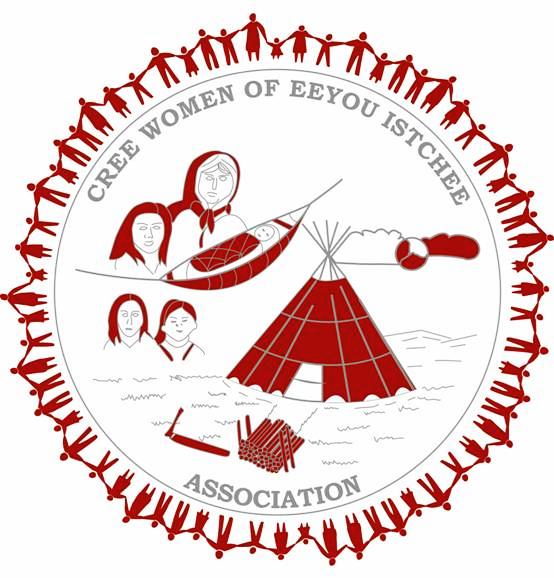 Registration Form
Name: ______________________________________________________________________Community:	_____________________________	Phone:	___________________________________	Email: _____________________________Email Registrations forms to bdc@cweia.ca For more information, contact Julie Ann Cooper 819-282-6597 Ext. 4QUICK QUESTIONS & COMMENTSComments, Concerns or QuestionsComments, Concerns or Questions